ФЕДЕРАЛЬНОЕ АГЕНТСТВО ЖЕЛЕЗНОДОРОЖНОГО ТРАНСПОРТА Федеральное государственное бюджетное образовательное учреждение высшего образования«Петербургский государственный университет путей сообщения Императора Александра I»(ФГБОУ ВО ПГУПС)Кафедра «Строительство дорог транспортного комплекса»РАБОЧАЯ ПРОГРАММАдисциплины«ДОРОЖНЫЙ ВОДООТВОД» (Б1.В.ОД.8)для направления08.04.01 «Строительство» по магистерской программе «Проектирование и строительство автомобильных  дорог в особых условиях» Форма обучения – очная, заочнаяСанкт-Петербург2016Рабочая программа рассмотрена и обсуждена на заседании кафедры«Строительство дорог транспортного комплекса»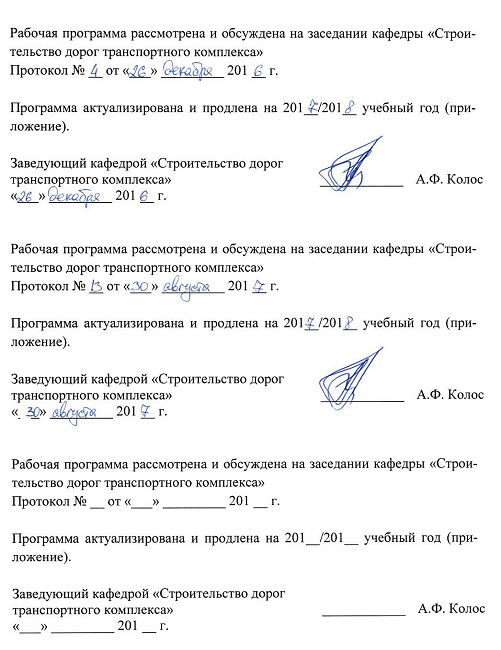 Протокол № __ от «___» _________ 201 __ г.Программа актуализирована и продлена на 201__/201__ учебный год (приложение).Рабочая программа рассмотрена и обсуждена на заседании кафедры«Строительство дорог транспортного комплекса»Протокол № __ от «___» _________ 201 __ г.Программа актуализирована и продлена на 201__/201__ учебный год (приложение).Рабочая программа рассмотрена и обсуждена на заседании кафедры«Строительство дорог транспортного комплекса»Протокол № __ от «___» _________ 201 __ г.Программа актуализирована и продлена на 201__/201__ учебный год (приложение).ЛИСТ СОГЛАСОВАНИЙ 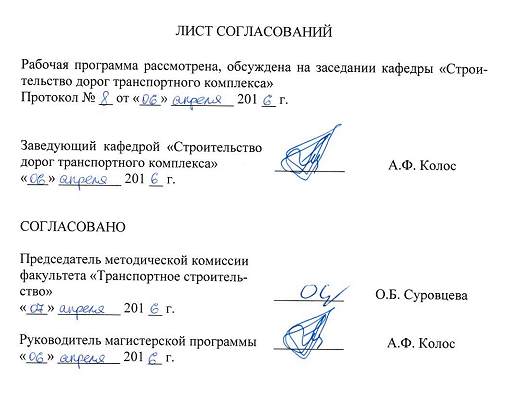 Рабочая программа рассмотрена, обсуждена на заседании кафедры «Строительство дорог транспортного комплекса»Протокол № __ от «___» _________ 201 __ г. 1. Цели и задачи дисциплиныРабочая программа составлена в соответствии с ФГОС ВО, утвержденным «30» октября 2014г., приказ № 1419 по направлению 08.04.01 «Строительство», по дисциплине «Дорожный водоотвод».Целью изучения дисциплины является подготовка к производственно-технологической и научно-исследовательской и деятельности.Для достижения поставленной цели решаются следующие задачи:определение расходов и объемов стоков;определение нормальных и критических глубин;расчеты продольных водоотводов;расчеты водопропускных труб;оформление продольного профиля водоотвода.2. Перечень планируемых результатов обучения по дисциплине, соотнесенных с планируемыми результатами освоения основной профессиональной образовательной программыПланируемыми результатами обучения по дисциплине являются: приобретение знаний, умений, навыков.В результате освоения дисциплины обучающийся должен:ЗНАТЬ:основы проектирования и технологии строительства дорожного водоотвода;важнейшие технические требования для обеспечения высокого качества работ;принципы выбора проектных решений на основе технико-экономических расчетов в конкретных условиях строительства.УМЕТЬ:применять нормативную документацию для проектирования дорожного водоотвода;проектировать план и профиль дорожного водоотвода;проектировать водопропускные сооружения;выполнять необходимые технические расчеты;разрабатывать новые и совершенствовать существующие проектные решения при разработке проектов дорожного водоотвода;анализировать эффективность применения проектных решений в конкретных инженерно-геологических и климатических условиях строительства;выполнять необходимые теоретические расчеты для решения конкретных задач.ВЛАДЕТЬ:современными компьютерными и информационными технологиями.Приобретенные знания, умения, навыки, характеризующие формирование компетенций, осваиваемые в данной дисциплине, позволяют решать профессиональные задачи, приведенные в соответствующем перечне по видам профессиональной деятельности в п. 2.4 общей характеристики основной профессиональной образовательной программы (ОПОП). Изучение дисциплины направлено на формирование следующих профессиональных компетенций (ПК), соответствующих виду профессиональной деятельности, на который ориентирована программа магистратуры:инновационая, изыскательская, проектно-расчетная деятельность:- обладание знаниями методов проектирования и мониторинга зданий и сооружений, их конструктивных элементов, включая методы расчетного обоснования, в том числе с использованием универсальных и специализированных программно-вычислительных комплексов и систем автоматизированного проектирования (ПК-3);- способность вести разработку эскизных, технических и рабочих проектов сложных объектов, в том числе с использованием систем автоматизированного проектирования (ПК-4);Область профессиональной деятельности обучающихся, освоивших данную дисциплину, приведена в п. 2.1 общей характеристики ОПОП.Объекты профессиональной деятельности обучающихся, освоивших данную дисциплину, приведены в п. 2.2 общей характеристики ОПОП.3. Место дисциплины в структуре основной профессиональной образовательной программыДисциплина «Дорожный водоотвод» (Б1.В.ОД.8) относится к вариативной части и является обязательной дисциплиной.4. Объем дисциплины и виды учебной работыДля очной формы обучения: Примечание: Э – экзамен, КП - курсовой проект.Для заочной формы обучения: Примечание: Э – экзамен, КП - курсовой проект.5. Содержание и структура дисциплины5.1 Содержание дисциплины5.2 Разделы дисциплины и виды занятийДля очной формы обучения: Для заочной формы обучения: 6. Перечень учебно-методического обеспечения для самостоятельной работы обучающихся по дисциплине7. Фонд оценочных средств для проведения текущего контроля успеваемости и промежуточной аттестации обучающихся по дисциплинеФонд оценочных средств по дисциплине является неотъемлемой частью рабочей программы и представлен отдельным документом, рассмотренным на заседании кафедры и утвержденным заведующим кафедрой.8. Перечень основной и дополнительной учебной литературы, нормативно-правовой документации и других изданий, необходимых для освоения дисциплины8.1 Перечень основной учебной литературы, необходимой для освоения дисциплиныГ.И. Богданов. Водопропускные трубы: учебное пособие. - СПб.: ПГУПС, 2012. - 55 с.Высоцкий Л.И. Элементы водоотведения на автомобильных дорогах [Электронный ресурс]: учебное пособие / Л.И. Высоцкий, Ю.А. Изюмов, И.С. Высоцкий. — Электрон. дан. — СПб.: Лань, 2015. — 186 с.8.2 Перечень дополнительной учебной литературы, необходимой для освоения дисциплины1. Г.А. Федотов, П.И. Поспелов. Изыскания и проектирование автомобильных дорог: учебник: в 2 кн. - Москва: Академия, 2015. - (Высшее образование)- Кн. 1. -489 с.2. Г.А. Федотов, П.И. Поспелов. Изыскания и проектирование автомобильных дорог: учебник: в 2 кн. – Москва. Академия, 2015. - (Высшее образование) - Кн. 2. - 415 с.8.3 Перечень нормативно-правовой документации, необходимой для освоения дисциплины1.	СП 33-101-2003 «Определение основных расчетных гидрологических характеристик»;8.4 Другие издания, необходимые для освоения дисциплины1. И.В. Чистяков. Прогноз параметров стока ливневых вод на основе формирования паводковой волны при гидрологическом обосновании проектных решений на автомобильных дорогах и аэродромах. / И.В. Чистяков. – М.: Изд-во ООО «Техполиграф- центр», 2008. – 168 с.;2. Алтунин В.И. Гидравлический расчет дорожных водопропускных труб / В.И. Алтунин. - М., 2006. – 48 с.3. В.И. Калицун. Водоотводящие системы и сооружения: Учебник для вузов. - М.: Стройиздат, 1987. - 335с.4. Н.М. Константинов, Н.А. Петров, Л.И. Высоцкий. Гидравлика. Гидрология. Гидрометрия. В 2-х ч.: учебник для транспортных специальностей строительного профиля вузов / Под ред. Н.М. Константинова. - М.: Высш. шк., 1987 - Ч.1: Общие законы. - 304 с.5. Н.А. Петров, В.А. Александров. Примеры гидравлических расчетов/ ред. Н.М. Константинов; сост.: - 3-е изд., перераб. и доп. - М.: Транспорт, 1987. - 440 с.6.	Б1.В.ОД.8 «ДОРОЖНЫЙ ВОДООТВОД» Методические рекомендации для практических занятий для направления 08.04.01 «Строительство» по магистерской программе «Проектирование и строительство автомобильных дорог в особых условиях» [электронный ресурс], режим доступа: http://sdo.pgups.ru/  (для доступа к полнотекстовым документам требуется авторизация).7.	Б1.В.ОД.8 «ДОРОЖНЫЙ ВОДООТВОД» Методические рекомендации по организации самостоятельной работы обучающихся для направления 08.04.01 «Строительство» по магистерской программе «Проектирование и строительство автомобильных дорог в особых условиях» [электронный ресурс], режим доступа: http://sdo.pgups.ru/  (для доступа к полнотекстовым документам требуется авторизация).8. Б1.В.ОД.8 «ДОРОЖНЫЙ ВОДООТВОД» Методические рекомендации по выполнению курсового проекта для направления 08.04.01 «Строительство» по магистерской программе «Проектирование и строительство автомобильных дорог в особых условиях» [электронный ресурс], режим доступа: http://sdo.pgups.ru/ (для доступа к полнотекстовым документам требуется авторизация).9. Перечень ресурсов информационно-телекоммуникационной сети «Интернет», необходимых для освоения дисциплиныЛичный кабинет обучающегося и электронная информационно-образовательная среда. [Электронный ресурс]. – Режим доступа: http://sdo.pgups.ru/  (для доступа к полнотекстовым документам требуется авторизация).Электронная библиотечная система ЛАНЬ [Электронный ресурс]. Режим доступа: https://e.lanbook.com – Загл. с экрана.10. Методические указания для обучающихся по освоению дисциплиныПорядок изучения дисциплины следующий:Освоение разделов дисциплины производится в порядке, приведенном в разделе 5 «Содержание и структура дисциплины». Обучающийся должен освоить все разделы дисциплины с помощью учебно-методического обеспечения, приведенного в разделах 6, 8 и 9 рабочей программы. Обучающийся должен представить материалы, необходимые для оценки знаний, умений, навыков, предусмотренные текущим контролем, характеризующие формирование компетенций при изучении дисциплины (см. фонд оценочных средств по дисциплине).По итогам текущего контроля по дисциплине, обучающийся должен пройти промежуточную аттестацию (см. фонд оценочных средств по дисциплине).11. Перечень информационных технологий, используемых при осуществлении образовательного процесса по дисциплине, включая перечень программного обеспечения и информационных справочных системПри осуществлении образовательного процесса по дисциплине используются следующие информационные технологии:технические средства (персональные компьютеры, интерактивная доска / проектор);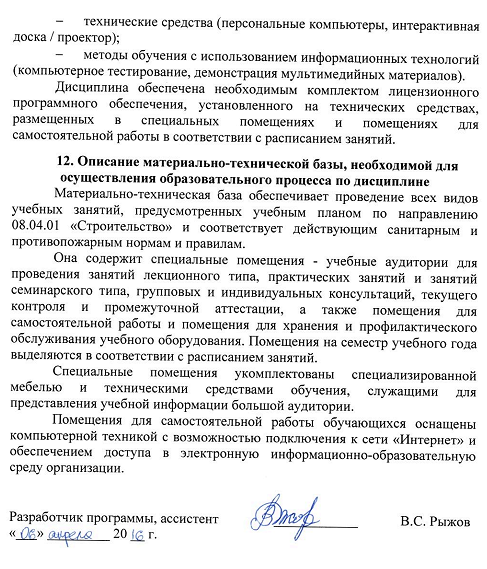 методы обучения с использованием информационных технологий (компьютерное тестирование, демонстрация мультимедийных материалов).Дисциплина обеспечена необходимым комплектом лицензионного программного обеспечения, установленного на технических средствах, размещенных в специальных помещениях и помещениях для самостоятельной работы в соответствии с расписанием занятий.12. Описание материально-технической базы, необходимой для осуществления образовательного процесса по дисциплинеМатериально-техническая база обеспечивает проведение всех видов учебных занятий, предусмотренных учебным планом по направлению 08.04.01 «Строительство» и соответствует действующим санитарным и противопожарным нормам и правилам.Она содержит специальные помещения - учебные аудитории для проведения занятий лекционного типа, практических занятий и занятий  семинарского типа, групповых и индивидуальных консультаций, текущего контроля и промежуточной аттестации, а также помещения для самостоятельной работы и помещения для хранения и профилактического обслуживания учебного оборудования. Помещения на семестр учебного года выделяются в соответствии с расписанием занятий.Специальные помещения укомплектованы специализированной мебелью и техническими средствами обучения, служащими для представления учебной информации большой аудитории.Помещения для самостоятельной работы обучающихся оснащены компьютерной техникой с возможностью подключения к сети «Интернет» и обеспечением доступа в электронную информационно-образовательную среду организации.Заведующий кафедрой «Строительство дорог транспортного комплекса»«___» _________ 201 __ г.__________А.Ф.КолосЗаведующий кафедрой «Строительство дорог транспортного комплекса»____________А.Ф.Колос«___» _________ 201 __ г.Заведующий кафедрой «Строительство дорог транспортного комплекса»____________А.Ф.Колос«___» _________ 201 __ г.Заведующий кафедрой «Строительство дорог транспортного комплекса»____________А.Ф. Колос «___» _________ 201 __ г.СОГЛАСОВАНОРуководитель магистерской программой__________А.Ф. Колос«___» _________ 201 __ г.Председатель методической комиссии факультета «Транспортное строительство»__________О.Б. Суровцева«___» _________ 201 __ г.Вид учебной работыВсего часовСеместрВид учебной работыВсего часов2Контактная работа (по видам учебных занятий)В том числе:лекции (Л)практические занятия (ПЗ)лабораторные работы (ЛР)361818-361818-Самостоятельная работа (СРС) (всего)5454Контроль1818Форма контроля знанийЭ, КПЭ, КПОбщая трудоемкость: час / з.е.108/3108/3Вид учебной работыВсего часовКурсВид учебной работыВсего часов2Контактная работа (по видам учебных занятий)В том числе:лекции (Л)практические занятия (ПЗ)лабораторные работы (ЛР)22814-22814-Самостоятельная работа (СРС) (всего)7777Контроль99Форма контроля знанийЭ, КПЭ, КПОбщая трудоемкость: час / з.е.108/3108/3№ п/пНаименование раздела дисциплиныСодержание раздела1Определение расходов и объемов стокаОпределение расхода стока ливневых вод. Расчет стока талых вод. Методики расчета. 2Определение глубинОпределение нормальных глубин. Определение критических глубин и критического уклона.3Расчет сечений водоотводаОпределение глубины сжатого сечения и дальности отлета струи.4Расчеты колодцев и перепадовРасчет водобойного колодца. Расчет бесколодезного перепада. Расчет перепада колодезного типа.5Виды и расчеты дорожной водопропускной трубыТипы водопропускных труб. Основы расчета водопропускных труб. Расчет дорожной водопропускной трубы в безнапорном режиме.6Виды и расчеты креплений продольного водоотводаВиды продольных водоотводов. Виды креплений открытых водоотводов. Расчет крепления каналов.7Составление и оформление продольного профиляПравила оформления профиля продольного водоотвода.№ п/пНаименование раздела дисциплиныЛПЗЛРСРС1Определение расходов и объемов стока22-62Определение глубин44-123Расчет сечений водоотвода22-64Расчеты колодцев и перепадов22-65Виды и расчеты дорожной водопропускной трубы44-126Виды и расчеты креплений продольного водоотвода2267Составление и оформление продольного профиля22-6ИтогоИтого1818-54№ п/пНаименование раздела дисциплиныЛПЗЛРСРС1Определение расходов и объемов стока0,52-92Определение глубин22-153Расчет сечений водоотвода0,52-94Расчеты колодцев и перепадов12-155Виды и расчеты дорожной водопропускной трубы22-116Виды и расчеты креплений продольного водоотвода12-97Составление и оформление продольного профиля129ИтогоИтого814-77№п/пНаименование раздела дисциплиныПеречень учебно-методического обеспечения1Определение расходов и объемов стокаГ.И. Богданов. Водопропускные трубы: учебное пособие. - СПб.: ПГУПС, 2012. - 55 с.Высоцкий Л.И. Элементы водоотведения на автомобильных дорогах [Электронный ресурс]: учебное пособие / Л.И. Высоцкий, Ю.А. Изюмов, И.С. Высоцкий. — Электрон. дан. — СПб.: Лань, 2015. — 186 с.Г.А. Федотов, П.И. Поспелов. Изыскания и проектирование автомобильных дорог: учебник: в 2 кн. - Москва: Академия, 2015. - (Высшее образование)- Кн. 1. -489 с.Г.А. Федотов, П.И. Поспелов. Изыскания и проектирование автомобильных дорог: учебник: в 2 кн. – Москва. Академия, 2015. - (Высшее образование) - Кн. 2. - 415 с.2Определение глубинГ.И. Богданов. Водопропускные трубы: учебное пособие. - СПб.: ПГУПС, 2012. - 55 с.Высоцкий Л.И. Элементы водоотведения на автомобильных дорогах [Электронный ресурс]: учебное пособие / Л.И. Высоцкий, Ю.А. Изюмов, И.С. Высоцкий. — Электрон. дан. — СПб.: Лань, 2015. — 186 с.Г.А. Федотов, П.И. Поспелов. Изыскания и проектирование автомобильных дорог: учебник: в 2 кн. - Москва: Академия, 2015. - (Высшее образование)- Кн. 1. -489 с.Г.А. Федотов, П.И. Поспелов. Изыскания и проектирование автомобильных дорог: учебник: в 2 кн. – Москва. Академия, 2015. - (Высшее образование) - Кн. 2. - 415 с.3Расчет сечений водоотводаГ.И. Богданов. Водопропускные трубы: учебное пособие. - СПб.: ПГУПС, 2012. - 55 с.Высоцкий Л.И. Элементы водоотведения на автомобильных дорогах [Электронный ресурс]: учебное пособие / Л.И. Высоцкий, Ю.А. Изюмов, И.С. Высоцкий. — Электрон. дан. — СПб.: Лань, 2015. — 186 с.Г.А. Федотов, П.И. Поспелов. Изыскания и проектирование автомобильных дорог: учебник: в 2 кн. - Москва: Академия, 2015. - (Высшее образование)- Кн. 1. -489 с.Г.А. Федотов, П.И. Поспелов. Изыскания и проектирование автомобильных дорог: учебник: в 2 кн. – Москва. Академия, 2015. - (Высшее образование) - Кн. 2. - 415 с.4Расчеты колодцев и перепадовГ.И. Богданов. Водопропускные трубы: учебное пособие. - СПб.: ПГУПС, 2012. - 55 с.Высоцкий Л.И. Элементы водоотведения на автомобильных дорогах [Электронный ресурс]: учебное пособие / Л.И. Высоцкий, Ю.А. Изюмов, И.С. Высоцкий. — Электрон. дан. — СПб.: Лань, 2015. — 186 с.Г.А. Федотов, П.И. Поспелов. Изыскания и проектирование автомобильных дорог: учебник: в 2 кн. - Москва: Академия, 2015. - (Высшее образование)- Кн. 1. -489 с.Г.А. Федотов, П.И. Поспелов. Изыскания и проектирование автомобильных дорог: учебник: в 2 кн. – Москва. Академия, 2015. - (Высшее образование) - Кн. 2. - 415 с.5Виды и расчеты дорожной водопропускной трубыГ.И. Богданов. Водопропускные трубы: учебное пособие. - СПб.: ПГУПС, 2012. - 55 с.Высоцкий Л.И. Элементы водоотведения на автомобильных дорогах [Электронный ресурс]: учебное пособие / Л.И. Высоцкий, Ю.А. Изюмов, И.С. Высоцкий. — Электрон. дан. — СПб.: Лань, 2015. — 186 с.Г.А. Федотов, П.И. Поспелов. Изыскания и проектирование автомобильных дорог: учебник: в 2 кн. - Москва: Академия, 2015. - (Высшее образование)- Кн. 1. -489 с.Г.А. Федотов, П.И. Поспелов. Изыскания и проектирование автомобильных дорог: учебник: в 2 кн. – Москва. Академия, 2015. - (Высшее образование) - Кн. 2. - 415 с.6Виды и расчеты креплений продольного водоотводаГ.И. Богданов. Водопропускные трубы: учебное пособие. - СПб.: ПГУПС, 2012. - 55 с.Высоцкий Л.И. Элементы водоотведения на автомобильных дорогах [Электронный ресурс]: учебное пособие / Л.И. Высоцкий, Ю.А. Изюмов, И.С. Высоцкий. — Электрон. дан. — СПб.: Лань, 2015. — 186 с.Г.А. Федотов, П.И. Поспелов. Изыскания и проектирование автомобильных дорог: учебник: в 2 кн. - Москва: Академия, 2015. - (Высшее образование)- Кн. 1. -489 с.Г.А. Федотов, П.И. Поспелов. Изыскания и проектирование автомобильных дорог: учебник: в 2 кн. – Москва. Академия, 2015. - (Высшее образование) - Кн. 2. - 415 с.7Составление и оформление продольного профиляГ.И. Богданов. Водопропускные трубы: учебное пособие. - СПб.: ПГУПС, 2012. - 55 с.Высоцкий Л.И. Элементы водоотведения на автомобильных дорогах [Электронный ресурс]: учебное пособие / Л.И. Высоцкий, Ю.А. Изюмов, И.С. Высоцкий. — Электрон. дан. — СПб.: Лань, 2015. — 186 с.Г.А. Федотов, П.И. Поспелов. Изыскания и проектирование автомобильных дорог: учебник: в 2 кн. - Москва: Академия, 2015. - (Высшее образование)- Кн. 1. -489 с.Г.А. Федотов, П.И. Поспелов. Изыскания и проектирование автомобильных дорог: учебник: в 2 кн. – Москва. Академия, 2015. - (Высшее образование) - Кн. 2. - 415 с.Разработчик программы, ассистент____________В.С. Рыжов«___» _________ 20 __ г.